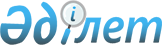 Об определении мер социальной поддержки специалистам здравоохранения, 
образования,социального обеспечения,культуры и спорта,прибывшим для 
работы и проживания в сельские населенные пункты Есильского района 
на 2010 год
					
			Утративший силу
			
			
		
					Решение Есильского районного маслихата Акмолинской области от 21 июля 2010 года № 27/10. Зарегистрировано Управлением юстиции Есильского района Акмолинской области 27 августа 2010 года № 1-11-124. Утратило силу - решением Есильского районного маслихата Акмолинской области от 29 марта 2011 года № 36/3

      Сноска. Утратило силу - решением Есильского районного маслихата Акмолинской области от 29.03.2011 № 36/3

      В соответствии со статьей 6 Закона Республики Казахстан «О местном государственном управлении и самоуправлении в Республике Казахстан» от 23 января 2001 года, подпунктом 4) пункта 3 статьи 7 Закона Республики Казахстан «О государственном регулировании развития агропромышленного комплекса и сельских территорий» от 8 июля 2005 года, пунктом 2 постановления Правительства Республики Казахстан «Об утверждении размеров и Правил предоставления мер социальной поддержки специалистам здравоохранения, образования, социального обеспечения, культуры и спорта, прибывшим для работы и проживания в сельские населенные пункты» от 18 февраля 2009 года № 183, рассмотрев письмо акима Есильского района от 12 июля 2010 года № 01/и-872, Есильский районный маслихат РЕШИЛ:



      1. Определить специалистам здравоохранения, образования, социального обеспечения, культуры и спорта, прибывшим для работы и проживания в сельские населенные пункты Есильского района на 2010 год следующие меры социальной поддержки:

      1) в виде подъемного пособия в сумме, равной семидесятикратному месячному расчетному показателю;

      2) социальная поддержка для приобретения жилья - бюджетный кредит в сумме, не превышающей шестисоттридцатикратный размер месячного расчетного показателя.



      2.Настоящее решение вступает в силу со дня государственной регистрации в Управлении юстиции Есильского района Акмолинской области и вводится в действие со дня официального опубликования.      Председатель сессии

      районного маслихата                        Т.Осипова      Секретарь районного

      маслихата                                  С.Кудабаев      СОГЛАСОВАНО      Аким Есильского района                     С.Ерин      Исполняющая обязанности

      начальника отдела экономики

      и бюджетного планирования

      Есильского района                          А. Ильгундинова
					© 2012. РГП на ПХВ «Институт законодательства и правовой информации Республики Казахстан» Министерства юстиции Республики Казахстан
				